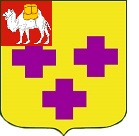 Собрание депутатов города ТроицкаЧелябинской областиШестой созывТридцать девятое заседаниеР Е Ш Е Н И Еот 27.10.2022г. № 144      г. ТроицкО внесении изменений в решение Собрания депутатов города              Троицка от 29.09.2011 года № 151 «Об утверждении Правил содержания мест захоронения на территории города Троицка»В соответствии с Федеральным законом от 6 октября 2003 года № 131 – ФЗ «Об общих принципах организации местного самоуправления в Российской Федерации», руководствуясь Уставом города Троицка,  Собрание депутатов города ТроицкаРЕШАЕТ:1. Внести в Правила содержания мест захоронения на территории города Троицка, утвержденные решением Собрания депутатов города Троицка от 29.09.2011 года № 151, следующие изменения: 1) в пункте 2 слова «являются землями общего пользования Троицкого городского округа» заменить словами «находятся в Управлении жилищно-коммунального хозяйства, экологии, благоустройства, транспорта и связи администрации города Троицка на праве постоянного (бессрочного) пользования».2) пункт 17.1. изложить в следующей редакции:«17.1. На кладбищах могут быть предусмотрены места почетных захоронений в целях увековечения памяти умерших лиц.На местах почетных захоронений могут быть захоронены Герои Советского Союза, Герои Российской Федерации, полные кавалеры ордена Славы, Герои Социалистического Труда, полные кавалеры ордена Трудовой Славы, заслуженные работники различных сфер деятельности, Почетные граждане города Троицка, участники боевых действий, а также граждане, внесшие достойный вклад в развитие города Троицка».3) дополнить пунктом 17.2 следующего содержания:«17.2. Решение о погребении на месте почетного захоронения принимает Управление в установленном порядке после письменного согласования с Советом Общественной палаты города Троицка».4) дополнить пунктом 17.3 следующего содержания:«17.3. На местах почетных захоронений запрещается создавать семейные (родовые) захоронения».2. Контроль за исполнением настоящего решения поручить постоянной                    комиссии по городскому хозяйству, промышленности и предпринимательству (Черный В.М.).3. Настоящее решение опубликовать в газете «Вперед».4. Настоящее решение вступает в силу со дня его официального                             опубликования.Председатель Собрания депутатов города Троицка						        В.В. ХасановГлава города Троицка							        А.Г. ВиноградовСогласовано:И.о. заместителя главы городапо городскому хозяйству						А.А. АндреевНачальник Управления социально-экономической политики администрации города Троицка					Н.В. ПотепалинаНачальник Управления муниципальной собственностиадминистрации города Троицка					Т.Л. ФишерИ.о. начальника Управления жилищно-коммунального хозяйства, экологии, благоустройства, транспорта и связи администрации города Троицка				К.В. КосматовНачальник правового управленияадминистрации города Троицка					О.В. СаночкинаИ.о. руководителя аппарата Собрания депутатов города Троицка				С.С. КозловаНачальник отдела организационного и правового обеспечения						С.С. КозловаГлавный специалист сектора по местному самоуправлению и правовым вопросам отдела организационного и правового обеспечения								Н.А. Чинёнова